TANTÁRGYI ADATLAPTantárgyleírásAlapadatokTantárgy neve (magyarul, angolul)Munkahelyek építészete 1●Architecture of Workplaces 1Azonosító (tantárgykód)BMEEPIPA401A tantárgy jellegekontaktórával nem rendelkező tanegységKurzustípusok és óraszámokTanulmányi teljesítményértékelés (minőségi értékelés) típusaötfokozatú vizsga érdemjegy (v)Kreditszám2TantárgyfelelősTantárgyat gondozó oktatási szervezeti egységIpari- és Mezőgazdasági Épülettervezési TanszékA tantárgy weblapja http://www.ipar.bme.hu/tantargy.php?id=3A tantárgy oktatásának nyelve magyar és angolA tantárgy tantervi szerepe, ajánlott féléveKötelező az alábbi képzéseken:3N-M0 ● Építészmérnöki nappali osztatlan mesterképzés magyar nyelven ● 4. félév3NAM0● Építészmérnöki nappali osztatlan mesterképzés angol nyelven ● 4. félév3N-A0 és 3N-A1 ● Építészmérnöki nappali alapképzés magyar nyelven ● 4. félév3NAA0 és 3NAA1 ● Építészmérnöki nappali alapképzés angol nyelven ● 4. félév Közvetlen előkövetelmények Erős előkövetelmény:● Lakóépületek tervezése 1. BMEEPLAA301 › 1● Középülettervezés 1 BMEEPKOA301› 1Gyenge előkövetelmény:—Párhuzamos előkövetelmény:Kizáró feltétel (nem vehető fel a tantárgy, ha korábban teljesítette az alábbi tantárgyak vagy tantárgycsoportok bármelyikét):—A tantárgyleírás érvényességeJóváhagyta az Építészmérnöki Kar Kari Tanácsa, érvényesség kezdete 2018. február 5.Célkitűzések és tanulási eredmények Célkitűzések A tantárgy feladata a munkahelyek építészete témakör válogatott ismeretanyagának átadása, szakmai ismeretek fejlesztése. Az oktatás célja az elméleti összefüggéseknek bemutatása, elsősorban gyakorlati példákon, történelmi és kortárs megépült épületeken és szerkezeteken illusztrálva. Főbb témakörök: a beépítés, a technológia szerepe, a tipizálás, a flexibilitás viszonyrendszere; munkahelyi komfortkövetelmények, ipari csarnokok tartószerkezetei, térelhatároló szerkezetek, környezetvédelmi szempontok, az ipari építészeti örökség elméleti, társadalmi-kulturális, gazdasági kérdései; low-tech és high-tech építészet definiálása, különös tekintettel a munkahelyek építészete területén.Tanulási eredmények A tantárgy sikeres teljesítésével elsajátítható kompetenciák:TudásAz előadásokon a munkahelyek építészetét (mint az építészet egy részterületét) átfogóan ismerik meg a hallgatók. A munkahelyek építészete, a múltbéli és kortárs építészeti-műszaki megoldások minden esetben széleskörűen beágyazottak a társadalmi, történelmi-kulturális, gazdasági folyamatokba, az előadássorozat a hivatkozott példákkal, referenciákkal ezt hivatott bemutatni (KKK I/5).A válogatott példák az építészhallgató ismereteit, tájékozottságát bővítik, melyek a tervezési feladatok teljesítése során referenciaként szolgálnak (KKK I/5).KépességA kiterjesztett ismerettömeg lexikális és összefüggésbeli anyagának a használatára (KKK II/14-15).A feladatok megoldása során az összefüggések feltárására és eredményes felhasználására (KKK II/1-6).Összefüggések vizsgálata, elemző készség fejlesztése (KKK II/14-15).Önálló gondolkodás témaspecifikus és általános fejlesztésére (KKK II/1-6).AttitűdFolyamatos ismeretszerzéssel bővíti tudását (KKK III/3; 4;5).Felismeri és keresi az összefüggéseket (KKK II/14-15).Önállóság és felelősségÖnállóan tájékozódik, gondolkodik és elemez (KKK IV/1).Megosztja ismereteit, dilemmáit (KKK IV/3).Felismeri az építész, az értelmiségi felelősségét (az összefüggések tükrében) döntéseiben (KKK IV/4).Oktatási módszertan Előadás (vetített képes prezentáció), interaktivitás az előadás közben. Írásbeli és/vagy szóbeli vizsga a lexikális és a bemutatott összefüggések ismeretéről.Tanulástámogató anyagokAjánlott és tájékoztató szakirodalomLázár Antal (szerk.), Munkahelyek építészete, Budapest, 2000Adam, Jürgen, Frank, Juttner, Katharina, Hausmann, Industrial Buildings, Birkhäuser, 2005Addis, Bill: Building, 3000 Years of Design. Engineering&Construction, Phaidon Press, 2007Banham, Reyner, A Concrete Atlantis-US Industrial Building and European Modern Architecture, MIT Press, 1989Banham, Reyner, Theory and Design in the First Machine Age, MIT Press, 1980Blundell Jones, Peter,  Hugo Haring, The Organic Versus the Geometric, Edition Axel Menges, 2002Britton, Karla, Auguste Perret, Phaidon Press, 2001Busch, Wilhelm, Scheer, Thorsten, Symmetrie Und Symbol. Die Industriearchitektur Von Fritz Schupp und Martin Kremmer, König, 2002Eiermann, Egon, Schirmer, Wulf, Egon Eiermann 1904-1970, DVA, 2002Engel, Heino, Tragsysteme. Structure Systems, Hatje Cantz, 2009Ferrys, W. Hawkins, The Legacy of Albert Kahn, Wayne State University Press, 1987Garlock, Maria E. Moreyra, Billington, David P., Felix Candela: Engineer, Builder, Structural Artist, Yale University Press, 2008Gorman, Michael John, Buckminster Fuller: Designing for Mobility, Skira, 2005Joedicke, Jürgen, A modern építészet története, Műszaki Könyvkiadó, 1961Kuo, Jeannette (szerk.), Space of Production. Projects and essays on rationality, atmosphere, and expression in the industrial building, Park Books, 2015Lange, Susanne, Bernd and Hilla Becher. Life and Work, MIT Press, 2006Lemoine, Bertrand, Gustave Eiffel, Birkhäuser, 1998Leuthäuser, Gabriele, Gössel, Peter, Architecture of the 20th Century, Taschen, 2005Mozas, Javier, Per, Aurora Fernandez (szerk.), Workforce. A better place to work 2, a+t, 2014Pehnt, Wolfgang, Schirren, Matthias, Hans Poelzig, 1869-1936. Architekt, Lehrer, Künstler, DVA, 2007Caruso St. John Architects, Mozas, Javier, Per, Aurora Fernandez (szerk.), The Office on the Grass. The Evolution of the Workplace, a+t, 2017Peter, Markus (szerk.), 4 Technik & Systeme, ETH Zürich, 2015Peters, Nils, Jean Prouve, Taschen, 2006Pevsner, Nikolaus, Az európai építészet története, Corvina Könyvkiadó, 1974Reischl Gábor, Mezőgazdaság és építészet, Terc, 2010Sandaker, Bjørn N., Eggen, Arne P., Cruvellier, Mark R., The Structural Basis of Architecture, Routledge, 2011Szendrői Jenő, Ipari építészetünk, Műszaki Könyvkiadó, 1965Jegyzetek Öltöző segédlet; Közlekedés segédlet; helyszínrajz elemei segédet; (http://www.ipar.bme.hu/letoltesek.php)Letölthető anyagok további elektronikus segédanyagok a tárgy honlapján folyamatosan feltöltve az előadások során(http://www.ipar.bme.hu/letoltesek.php)TematikaA félév során a 12 előadás önálló tematikus egység, amelyek több szálon természetszerűleg egymásra épülnek, illetve egymáshoz kapcsolódnak. Az órákhoz óravázlat készül, továbbá az előadáson említett példák, referenciák jegyzéke is kiadása kerül. Az egyes előadások az alábbi fő tematikák köré épülnek:Az (építő)anyag természete. Tapasztalat, tudás, kísérlet, kudarc és siker.Anyag, szerkezet és forma. Összefüggések térben és időben.Az ember és a munka tere. Változó igények.Forradalmak és ipari forradalmak. Emberek és gépek.Modern háborúk – új igények: kényszerek és kísérletek.Tér és szerkezet: nagy, „okos”, gazdaságos.Fény, levegő, hőmérséklet, szín, tér, anyag. A részletek fontossága.Mindig változik? A technológia és a térbeli flexibilitás kérdései.Jó munkahely - rossz munkahely: komfort, design, igény, presztízs.Az egyformaság változatossága: gyárak, raktárak és irodák régen és ma.A jelen és a jövő munkahelye. High-tech és low-tech építészet.Lejárt az ideje! Menthető, bontandó, vagy újragondolható?TantárgyKövetelmények A Tanulmányi teljesítmény ellenőrzése ÉS értékeléseÁltalános szabályok Az előadásokon való részvétel kötelező. A megengedett hiányzások számát a hatályos Tanulmányi- és Vizsgaszabályzat írja elő. Vitás esetekben a hatályos Tanulmányi- és Vizsgaszabályzat, továbbá a hatályos Etikai Kódex szabályrendszere az irányadó.Teljesítményértékelési módszerekSzorgalmi időszakban végzett teljesítményértékelések:Írásbeli vizsga értékelése 1-5 érdemjeggyel.Teljesítményértékelések részaránya a minősítésben-Érdemjegy megállapításJavítás és pótlás     A vizsgán szerzett jegy, megismételt vizsgával javítható (a TVSZ szerint) A tantárgy elvégzéséhez szükséges tanulmányi munka Jóváhagyás és érvényességJóváhagyta az Építészmérnöki Kar Tanácsa, érvényesség kezdete 2018. február 5.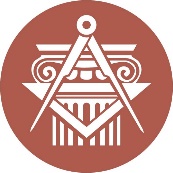 BUDAPESTI MŰSZAKI ÉS GAZDASÁGTUDOMÁNYI EGYETEMÉPÍTÉSZMÉRNÖKI KARkurzustípusheti óraszámjellegelőadás (elmélet)2önállógyakorlat0laboratóriumi gyakorlat0neve:egyetemi docensvasaros.zsolt@mail.bme.hubeosztása:egyetemi docensvasaros.zsolt@mail.bme.huelérhetősége:egyetemi docensvasaros.zsolt@mail.bme.huZáró írásbeli vizsga ECTS minősítésPontszám*jeles (5)Excellent [A]35-40jó (4)Good [C]30-34közepes (3)Satisfactory [D]25-29elégséges (2)Pass [E]20-24elégtelen (1)Fail [F]0-19tevékenységóra/félévrészvétel az előadásokon12×2=24felkészülés a vizsgára1x36=36összesen:∑ 60